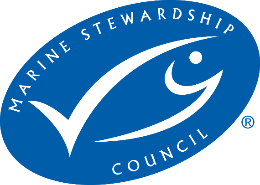 IntroductionTable of Contents1	Glossary	32	Report overview	32.1	Unit(s) of Assessment (UoAs)	32.2	Progress verification summary	42.3	Record of progress verification decisions	43	ITM Project Manager self-reporting	53.1	Key updates or changes in the fishery	53.2	Annual progress at Performance Indicator level	73.2.1	Principle 1 Performance Indicator level score changes and rationales	73.2.2	Principle 2 Performance Indicator level score changes and rationales	133.2.3	Principle 3 Performance Indicator level score changes and rationales	274	CAB progress verification	344.1	Overall progress status	344.2	Status at Performance Indicator level	365	Template information and copyright	50GlossaryReport overviewUnit(s) of Assessment (UoAs)Progress verification summaryRecord of progress verification decisionsITM Project Manager self-reportingKey updates or changes in the fisheryAnnual progress at Performance Indicator levelPrinciple 1 Performance Indicator level score changes and rationalesPrinciple 2 Performance Indicator level score changes and rationalesPrinciple 3 Performance Indicator level score changes and rationalesCAB progress verificationOverall progress statusStatus at Performance Indicator levelTemplate information and copyrightThe Marine Stewardship Council’s ‘ITM Progress Verification Reporting Template v1.1’ and its content is copyright of “Marine Stewardship Council” - © “Marine Stewardship Council” 2020. All rights reserved.Marine Stewardship CouncilMarine House1 Snow HillLondon EC1A 2DHUnited Kingdom Phone: + 44 (0) 20 7246 8900Fax: + 44 (0) 20 7246 8901Email:   globalaccessibility@msc.org Conformity Assessment Body (CAB)ITM fisheryITM project managerAssessment typeITM progress verificationDate of first progress verificationThis template details the information required from Conformity Assessment Bodies (CABs) when verifying the progress of a fishery participating in Marine Stewardship Council (MSC) In-Transition to MSC (ITM) Program Pilot. It should be completed by the CAB with contributions from the ITM Project Manager as outlined in the ITM Program Requirements and Guidance – Pilot v1.1.The template contains three main reporting sections:Section 1 provides an overview of all verification activities, findings, and decisions for the full duration of the fishery’s participation in the ITM program.Section 2 is for capturing information provided by the ITM Project Manager (‘self-reporting’) to record any key updates or changes relating to the fishery and any Performance Indicator (PI) level score changes achieved along with supporting evidence.  Section 3 is for the CAB to record overall progress and progress at PI level for annual and additional verifications. The same template shall be updated at each verification and the latest version shall be uploaded to the MSC Database in .pdf format as the Progress Verification Report along with the most recent version of the fishery’s Improvement Action Plan and Benchmarking and Tracking Tool as supplied by the ITM Project Manager.View the MSC-MSCI Vocabulary. Insert an optional glossary or list of acronyms used. Note that any terms defined here shall not contradict terms used in the MSC-MSCI Vocabulary.GuidanceThis section shall be filled in by the CAB. In Table 2.1 the information should correspond to the Unit (s) of Assessment (UoAs) identified in the pre-assessment. Add additional rows for multiple UoAs. For vessel or fleet description, please include details about the number of vessels and vessel sizes of the UoA. This may require input from the ITM Project Manager.In Table 2.2 complete a row for each annual verification and add rows as required for any additional verifications such as expedited verification or if exceptional circumstances apply. Table 2.3 is for recording the decisions of the CAB relating to annual verifications or other possible events such as suspension or withdrawal (following Sections 3.3 and 3.6 of the ITM Program Requirements and Guidance – Pilot v1.1). Additional rows may be added as required.Table 2.1 – Unit(s) of Assessment (UoAs) from pre-assessment reportTable 2.1 – Unit(s) of Assessment (UoAs) from pre-assessment reportUoA [enter number]DescriptionSpeciesStockGeographical areaHarvest method / gearFleet description (number of vessels and types)Client groupOther eligible fishersJustification for choosing the Unit(s) of AssessmentTable 2.2 – Entry and progress verification summaryTable 2.2 – Entry and progress verification summaryTable 2.2 – Entry and progress verification summaryEventDateName/s of CAB and assessor/sPre-assessment reportdd/mm/yyyyEligibility verificationdd/mm/yyyy1st progress verificationdd/mm/yyyy2nd progress verificationdd/mm/yyyy3rd progress verificationdd/mm/yyyy4th progress verificationdd/mm/yyyyOther (expedited etc.)dd/mm/yyyyTable 2.3 – Progress verification and other decisionsTable 2.3 – Progress verification and other decisionsVerification/decision pointDecision or determination by CAB1st progress verificationAdequate / Inadequate2nd progress verificationAdequate / Inadequate3rd progress verificationAdequate / Inadequate4th progress verificationAdequate / InadequateAdditional verification required?Yes / NoDate of additional verificationdd/mm/yyyyFishery suspended?Yes / NoDate of suspensiondd/mm/yyyyFishery withdrawn?Yes / NoDate of withdrawaldd/mm/yyyyGuidanceThis section should be completed by the ITM Project Manager for each annual progress verification on request of the CAB (in terms of Section 3.2 of the ITM Program Requirements and Guidance – Pilot v1.1). The ITM project manager shall have 30 days to submit the progress report from the day the request was received. Where references are required these should, where possible, include hyperlinks to publicly available documents, or document collections in digital file cloud storage, as is practical.GuidanceThe ITM Project Manager shall outline in Table 3.1 any notable changes to the fishery during the year since the pre-assessment and/or the last progress verification that could result in a lower draft scoring range at Principle or Performance Indicator level, including (but not limited to) changes to:Unit (s) of Assessment (UoA)Fishery fleet or vesselsManagement systemsRelevant regulationsPersonnel involved in science, management, or industryScientific base of information, including stock assessmentsWhere enhanced fisheries, any updates on fishery’s position in relation to scope criteriaOther circumstances that might have hindered implementation of improvement actionsIf no updates or changes occurred this should be stated.Table 3.1 – Record of key updates or changes in the fishery Table 3.1 – Record of key updates or changes in the fishery Table 3.1 – Record of key updates or changes in the fishery PrincipleKey updates or changesReferencesPrinciple 1 Principle 1 Principle 1 Year 1Provide bullet points of key updates or changes, or state of no changes occurredInsert links to references or documents as necessaryYear 2Year 3Year 4Principle 2Principle 2Principle 2Year 1Year 2Year 3Year 4Principle 3Principle 3Principle 3Year 1Year 2Year 3Year 4GuidanceIn this section the ITM Project Manager should supply information about expected and achieved score changes at the Performance Indicator (PI) level. Every year where a score change is due, more supporting evidence should be added as required. The rationale and key points sections should contain enough detail to allow the CAB to judge whether any score change is justified, and it should clearly link to the Improvement Action Plan. If no score change was due in a particular year this should be noted under the rationale or key points (e.g., “No score change”). If a score needed downward adjustment this should also be included. Any rationale should be supported by references, including hyperlinks, to publicly available documents, or document collections in digital file cloud storage, as is practical. The progress indicated here should be according to the judgement of the ITM Project Manager and based on implementation of improvement actions during the period under assessment.Principle 1 – Performance Indicator level score changes and rationalesPrinciple 1 – Performance Indicator level score changes and rationalesPrinciple 1 – Performance Indicator level score changes and rationales1.1.1 – Stock statusDraft scoring rangeRationale or key pointsPre-assessment<60 / 60 – 79 / ≥80Insert from the pre-assessment reportReferences:Insert from the pre-assessment reportYear 1<60 / 60 – 79 / ≥80Include rationale and key points hereReferences:Include references hereProgress:On track / behind, etc.Year 2<60 / 60 – 79 / ≥80Include rationale and key points hereReferences:Include references hereProgress:On track / behind, etc.Year 3<60 / 60 – 79 / ≥80Include rationale and key points hereReferences:Include references hereProgress:On track / behind, etc.Year 4<60 / 60 – 79 / ≥80Include rationale and key points hereReferences:Include references hereProgress:On track / behind, etc.1.1.2 – Stock rebuildingDraft scoring rangeRationale or key pointsPre-assessment<60 / 60 – 79 / ≥80Insert from the pre-assessment reportReferences:Insert from the pre-assessment reportYear 1<60 / 60 – 79 / ≥80Include rationale and key points hereReferences:Include references hereProgress:On track / behind, etc.Year 2<60 / 60 – 79 / ≥80Include rationale and key points hereReferences:Include references hereProgress:On track / behind, etc.Year 3<60 / 60 – 79 / ≥80Include rationale and key points hereReferences:Include references hereProgress:On track / behind, etc.Year 4<60 / 60 – 79 / ≥80Include rationale and key points hereReferences:Include references hereProgress:On track / behind, etc.1.2.1 – Harvest StrategyDraft scoring rangeRationale or key pointsPre-assessment<60 / 60 – 79 / ≥80Insert from the pre-assessment reportReferences:Insert from the pre-assessment reportYear 1<60 / 60 – 79 / ≥80Include rationale and key points hereReferences:Include references hereProgress:On track / behind, etc.Year 2<60 / 60 – 79 / ≥80Include rationale and key points hereReferences:Include references hereProgress:On track / behind, etc.Year 3<60 / 60 – 79 / ≥80Include rationale and key points hereReferences:Include references hereProgress:On track / behind, etc.Year 4<60 / 60 – 79 / ≥80Include rationale and key points hereReferences:Include references hereProgress:On track / behind, etc.1.2.2 – Harvest control rules and toolsDraft scoring rangeRationale or key pointsPre-assessment<60 / 60 – 79 / ≥80Insert from the pre-assessment reportReferences:Insert from the pre-assessment reportYear 1<60 / 60 – 79 / ≥80Include rationale and key points hereReferences:Include references hereProgress:On track / behind, etc.Year 2<60 / 60 – 79 / ≥80Include rationale and key points hereReferences:Include references hereProgress:On track / behind, etc.Year 3<60 / 60 – 79 / ≥80Include rationale and key points hereReferences:Include references hereProgress:On track / behind, etc.Year 4<60 / 60 – 79 / ≥80Include rationale and key points hereReferences:Include references hereProgress:On track / behind, etc.1.2.3 – Information and monitoringDraft scoring rangeRationale or key pointsPre-assessment<60 / 60 – 79 / ≥80Insert from the pre-assessment reportReferences:Insert from the pre-assessment reportYear 1<60 / 60 – 79 / ≥80Include rationale and key points hereReferences:Include references hereProgress:On track / behind, etc.Year 2<60 / 60 – 79 / ≥80Include rationale and key points hereReferences:Include references hereProgress:On track / behind, etc.Year 3<60 / 60 – 79 / ≥80Include rationale and key points hereReferences:Include references hereProgress:On track / behind, etc.Year 4<60 / 60 – 79 / ≥80Include rationale and key points hereReferences:Include references hereProgress:On track / behind, etc.1.2.4 – Assessment of stock statusDraft scoring rangeRationale or key pointsPre-assessment<60 / 60 – 79 / ≥80Insert from the pre-assessment reportReferences:Insert from the pre-assessment reportYear 1<60 / 60 – 79 / ≥80Include rationale and key points hereReferences:Include references hereProgress:On track / behind, etc.Year 2<60 / 60 – 79 / ≥80Include rationale and key points hereReferences:Include references hereProgress:On track / behind, etc.Year 3<60 / 60 – 79 / ≥80Include rationale and key points hereReferences:Include references hereProgress:On track / behind, etc.Year 4<60 / 60 – 79 / ≥80Include rationale and key points hereReferences:Include references hereProgress:On track / behind, etc.Principle 2 – Performance Indicator level score changes and rationalesPrinciple 2 – Performance Indicator level score changes and rationalesPrinciple 2 – Performance Indicator level score changes and rationales2.1.1 – Primary OutcomeDraft scoring rangeRationale or key pointsPre-assessment<60 / 60 – 79 / ≥80Insert from the pre-assessment reportReferences:Insert from the pre-assessment reportYear 1<60 / 60 – 79 / ≥80Include rationale and key points hereReferences:Include references hereProgress: On track / behind, etc.Year 2<60 / 60 – 79 / ≥80Include rationale and key points hereReferences:Include references hereProgress: On track / behind, etc.Year 3<60 / 60 – 79 / ≥80Include rationale and key points hereReferences:Include references hereProgress: On track / behind, etc.Year 4<60 / 60 – 79 / ≥80Include rationale and key points hereReferences:Include references hereProgress: On track / behind, etc.2.1.2 – Primary ManagementDraft scoring rangeRationale or key pointsPre-assessment <60 / 60 – 79 / ≥80Insert from the pre-assessment reportReferences:Insert from the pre-assessment reportYear 1<60 / 60 – 79 / ≥80Include rationale and key points hereReferences:Include references hereProgress: On track / behind, etc.Year 2<60 / 60 – 79 / ≥80Include rationale and key points hereReferences:Include references hereProgress: On track / behind, etc.Year 3<60 / 60 – 79 / ≥80Include rationale and key points hereReferences:Include references hereProgress: On track / behind, etc.Year 4<60 / 60 – 79 / ≥80Include rationale and key points hereReferences:Include references hereProgress: On track / behind, etc.2.1.3 – Primary InformationDraft scoring rangeRationale or key pointsPre-assessment <60 / 60 – 79 / ≥80Insert from the pre-assessment reportReferences:Insert from the pre-assessment reportYear 1<60 / 60 – 79 / ≥80Include rationale and key points hereReferences:Include references hereProgress: On track / behind, etc.Year 2<60 / 60 – 79 / ≥80Include rationale and key points hereReferences:Include references hereProgress: On track / behind, etc.Year 3<60 / 60 – 79 / ≥80Include rationale and key points hereReferences:Include references hereProgress: On track / behind, etc.Year 4<60 / 60 – 79 / ≥80Include rationale and key points hereReferences:Include references hereProgress: On track / behind, etc.2.2.1 – Secondary OutcomeDraft scoring rangeRationale or key pointsPre-assessment <60 / 60 – 79 / ≥80Insert from the pre-assessment reportReferences:Insert from the pre-assessment reportYear 1<60 / 60 – 79 / ≥80Include rationale and key points hereReferences:Include references hereProgress: On track / behind, etc.Year 2<60 / 60 – 79 / ≥80Include rationale and key points hereReferences:Include references hereProgress: On track / behind, etc.Year 3<60 / 60 – 79 / ≥80Include rationale and key points hereReferences:Include references hereProgress: On track / behind, etc.Year 4<60 / 60 – 79 / ≥80Include rationale and key points hereReferences:Include references hereProgress: On track / behind, etc.2.2.2 – Secondary ManagementDraft scoring rangeRationale or key pointsPre-assessment <60 / 60 – 79 / ≥80Insert from the pre-assessment reportReferences:Insert from the pre-assessment reportYear 1<60 / 60 – 79 / ≥80Include rationale and key points hereReferences:Include references hereProgress: On track / behind, etc.Year 2<60 / 60 – 79 / ≥80Include rationale and key points hereReferences:Include references hereProgress: On track / behind, etc.Year 3<60 / 60 – 79 / ≥80Include rationale and key points hereReferences:Include references hereProgress: On track / behind, etc.Year 4<60 / 60 – 79 / ≥80Include rationale and key points hereReferences:Include references hereProgress: On track / behind, etc.2.2.3 – Secondary InformationDraft scoring rangeRationale or key pointsPre-assessment <60 / 60 – 79 / ≥80Insert from the pre-assessment reportReferences:Insert from the pre-assessment reportYear 1<60 / 60 – 79 / ≥80Include rationale and key points hereReferences:Include references hereProgress: On track / behind, etc.Year 2<60 / 60 – 79 / ≥80Include rationale and key points hereReferences:Include references hereProgress: On track / behind, etc.Year 3<60 / 60 – 79 / ≥80Include rationale and key points hereReferences:Include references hereProgress: On track / behind, etc.Year 4<60 / 60 – 79 / ≥80Include rationale and key points hereReferences:Include references hereProgress:On track / behind, etc.2.3.1 – ETP OutcomeDraft scoring rangeRationale or key pointsPre-assessment <60 / 60 – 79 / ≥80Insert from the pre-assessment reportReferences:Insert from the pre-assessment reportYear 1<60 / 60 – 79 / ≥80Include rationale and key points hereReferences:Include references hereProgress: On track / behind, etc.Year 2<60 / 60 – 79 / ≥80Include rationale and key points hereReferences:Include references hereProgress: On track / behind, etc.Year 3<60 / 60 – 79 / ≥80Include rationale and key points hereReferences:Include references hereProgress: On track / behind, etc.Year 4<60 / 60 – 79 / ≥80Include rationale and key points hereReferences:Include references hereProgress: On track / behind, etc.2.3.2 – ETP ManagementDraft scoring rangeRationale or key pointsPre-assessment <60 / 60 – 79 / ≥80Insert from the pre-assessment reportReferences:Insert from the pre-assessment reportYear 1<60 / 60 – 79 / ≥80Include rationale and key points hereReferences:Include references hereProgress: On track / behind, etc.Year 2<60 / 60 – 79 / ≥80Include rationale and key points hereReferences:Include references hereProgress: On track / behind, etc.Year 3<60 / 60 – 79 / ≥80Include rationale and key points hereReferences:Include references hereProgress: On track / behind, etc.Year 4<60 / 60 – 79 / ≥80Include rationale and key points hereReferences:Include references hereProgress: On track / behind, etc.2.3.3 – ETP InformationDraft scoring rangeRationale or key pointsPre-assessment <60 / 60 – 79 / ≥80Insert from the pre-assessment reportReferences:Insert from the pre-assessment reportYear 1<60 / 60 – 79 / ≥80Include rationale and key points hereReferences:Include references hereProgress: On track / behind, etc.Year 2<60 / 60 – 79 / ≥80Include rationale and key points hereReferences:Include references hereProgress: On track / behind, etc.Year 3<60 / 60 – 79 / ≥80Include rationale and key points hereReferences:Include references hereProgress: On track / behind, etc.Year 4<60 / 60 – 79 / ≥80Include rationale and key points hereReferences:Include references hereProgress: On track / behind, etc.2.4.1 – Habitats OutcomeDraft scoring rangeRationale or key pointsPre-assessment <60 / 60 – 79 / ≥80Insert from the pre-assessment reportReferences:Insert from the pre-assessment reportYear 1<60 / 60 – 79 / ≥80Include rationale and key points hereReferences:Include references hereProgress: On track / behind, etc.Year 2<60 / 60 – 79 / ≥80Include rationale and key points hereReferences:Include references hereProgress: On track / behind, etc.Year 3<60 / 60 – 79 / ≥80Include rationale and key points hereReferences:Include references hereProgress: On track / behind, etc.Year 4<60 / 60 – 79 / ≥80Include rationale and key points hereReferences:Include references hereProgress: On track / behind, etc.2.4.2 – Habitats ManagementDraft scoring rangeRationale or key pointsPre-assessment <60 / 60 – 79 / ≥80Insert from the pre-assessment reportReferences:Insert from the pre-assessment reportYear 1<60 / 60 – 79 / ≥80Include rationale and key points hereReferences:Include references hereProgress: On track / behind, etc.Year 2<60 / 60 – 79 / ≥80Include rationale and key points hereReferences:Include references hereProgress: On track / behind, etc.Year 3<60 / 60 – 79 / ≥80Include rationale and key points hereReferences:Include references hereProgress: On track / behind, etc.Year 4<60 / 60 – 79 / ≥80Include rationale and key points hereReferences:Include references hereProgress: On track / behind, etc.2.4.3 – Habitats InformationDraft scoring rangeRationale or key pointsPre-assessment <60 / 60 – 79 / ≥80Insert from the pre-assessment reportReferences:Insert from the pre-assessment reportYear 1<60 / 60 – 79 / ≥80Include rationale and key points hereReferences:Include references hereProgress: On track / behind, etc.Year 2<60 / 60 – 79 / ≥80Include rationale and key points hereReferences:Include references hereProgress: On track / behind, etc.Year 3<60 / 60 – 79 / ≥80Include rationale and key points hereReferences:Include references hereProgress: On track / behind, etc.Year 4<60 / 60 – 79 / ≥80Include rationale and key points hereReferences:Include references hereProgress: On track / behind, etc.2.5.1 – Ecosystems OutcomeDraft scoring rangeRationale or key pointsPre-assessment <60 / 60 – 79 / ≥80Insert from the pre-assessment reportReferences:Insert from the pre-assessment reportYear 1<60 / 60 – 79 / ≥80Include rationale and key points hereReferences:Include references hereProgress: On track / behind, etc.Year 2<60 / 60 – 79 / ≥80Include rationale and key points hereReferences:Include references hereProgress: On track / behind, etc.Year 3<60 / 60 – 79 / ≥80Include rationale and key points hereReferences:Include references hereProgress: On track / behind, etc.Year 4<60 / 60 – 79 / ≥80Include rationale and key points hereReferences:Include references hereProgress: On track / behind, etc.2.5.2 – Ecosystems ManagementDraft scoring rangeRationale or key pointsPre-assessment <60 / 60 – 79 / ≥80Insert from the pre-assessment reportReferences:Insert from the pre-assessment reportYear 1<60 / 60 – 79 / ≥80Include rationale and key points hereReferences:Include references hereProgress: On track / behind, etc.Year 2<60 / 60 – 79 / ≥80Include rationale and key points hereReferences:Include references hereProgress: On track / behind, etc.Year 3<60 / 60 – 79 / ≥80Include rationale and key points hereReferences:Include references hereProgress: On track / behind, etc.Year 4<60 / 60 – 79 / ≥80Include rationale and key points hereReferences:Include references hereProgress: On track / behind, etc.2.5.3 – Ecosystems InformationDraft scoring rangeRationale or key pointsPre-assessment <60 / 60 – 79 / ≥80Insert from the pre-assessment reportReferences:Insert from the pre-assessment reportYear 1<60 / 60 – 79 / ≥80Include rationale and key points hereReferences:Include references hereProgress: On track / behind, etc.Year 2<60 / 60 – 79 / ≥80Include rationale and key points hereReferences:Include references hereProgress: On track / behind, etc.Year 3<60 / 60 – 79 / ≥80Include rationale and key points hereReferences:Include references hereProgress: On track / behind, etc.Year 4<60 / 60 – 79 / ≥80Include rationale and key points hereReferences:Include references hereProgress: On track / behind, etc.Principle 3 – Performance Indicator level score changes and rationalesPrinciple 3 – Performance Indicator level score changes and rationalesPrinciple 3 – Performance Indicator level score changes and rationales3.1.1 – Legal and customary frameworkDraft scoring rangeRationale or key pointsPre-assessment <60 / 60 – 79 / ≥80Insert from the pre-assessment reportReferences:Insert from the pre-assessment reportYear 1<60 / 60 – 79 / ≥80Include rationale and key points hereReferences:Include references hereProgress: On track / behind, etc.Year 2<60 / 60 – 79 / ≥80Include rationale and key points hereReferences:Include references hereProgress: On track / behind, etc.Year 3<60 / 60 – 79 / ≥80Include rationale and key points hereReferences:Include references hereProgress: On track / behind, etc.Year 4<60 / 60 – 79 / ≥80Include rationale and key points hereReferences:Include references hereProgress: On track / behind, etc.3.1.2 – Consultation, roles and responsibilitiesDraft scoring rangeRationale or key pointsPre-assessment <60 / 60 – 79 / ≥80Insert from the pre-assessment reportReferences:Insert from the pre-assessment reportYear 1<60 / 60 – 79 / ≥80Include rationale and key points hereReferences:Include references hereProgress: On track / behind, etc.Year 2<60 / 60 – 79 / ≥80Include rationale and key points hereReferences:Include references hereProgress: On track / behind, etc.Year 3<60 / 60 – 79 / ≥80Include rationale and key points hereReferences:Include references hereProgress: On track / behind, etc.Year 4<60 / 60 – 79 / ≥80Include rationale and key points hereReferences:Include references hereProgress: On track / behind, etc.3.1.3 – Long term objectivesDraft scoring rangeRationale or key pointsPre-assessment <60 / 60 – 79 / ≥80Insert from the pre-assessment reportReferences:Insert from the pre-assessment reportYear 1<60 / 60 – 79 / ≥80Include rationale and key points hereReferences:Include references hereProgress: On track / behind, etc.Year 2<60 / 60 – 79 / ≥80Include rationale and key points hereReferences:Include references hereProgress: On track / behind, etc.Year 3<60 / 60 – 79 / ≥80Include rationale and key points hereReferences:Include references hereProgress: On track / behind, etc.Year 4<60 / 60 – 79 / ≥80Include rationale and key points hereReferences:Include references hereProgress: On track / behind, etc.3.2.1 – Fishery specific objectivesDraft scoring rangeRationale or key pointsPre-assessment <60 / 60 – 79 / ≥80Insert from the pre-assessment reportReferences:Insert from the pre-assessment reportYear 1<60 / 60 – 79 / ≥80Include rationale and key points hereReferences:Include references hereProgress: On track / behind, etc.Year 2<60 / 60 – 79 / ≥80Include rationale and key points hereReferences:Include references hereProgress: On track / behind, etc.Year 3<60 / 60 – 79 / ≥80Include rationale and key points hereReferences:Include references hereProgress: On track / behind, etc.Year 4<60 / 60 – 79 / ≥80Include rationale and key points hereReferences:Include references hereProgress: On track / behind, etc.3.2.2 – Decision making processesDraft scoring rangeRationale or key pointsPre-assessment <60 / 60 – 79 / ≥80Insert from the pre-assessment reportReferences:Insert from the pre-assessment reportYear 1<60 / 60 – 79 / ≥80Include rationale and key points hereReferences:Include references hereProgress: On track / behind, etc.Year 2<60 / 60 – 79 / ≥80Include rationale and key points hereReferences:Include references hereProgress: On track / behind, etc.Year 3<60 / 60 – 79 / ≥80Include rationale and key points hereReferences:Include references hereProgress: On track / behind, etc.Year 4<60 / 60 – 79 / ≥80Include rationale and key points hereReferences:Include references hereProgress: On track / behind, etc.3.2.3 – Compliance and enforcementDraft scoring rangeRationale or key pointsPre-assessment <60 / 60 – 79 / ≥80Insert from the pre-assessment reportReferences:Insert from the pre-assessment reportYear 1<60 / 60 – 79 / ≥80Include rationale and key points hereReferences:Include references hereProgress: On track / behind, etc.Year 2<60 / 60 – 79 / ≥80Include rationale and key points hereReferences:Include references hereProgress: On track / behind, etc.Year 3<60 / 60 – 79 / ≥80Include rationale and key points hereReferences:Include references hereProgress: On track / behind, etc.Year 4<60 / 60 – 79 / ≥80Include rationale and key points hereReferences:Include references hereProgress: On track / behind, etc.3.2.4 – Management performance evaluationDraft scoring rangeRationale or key pointsPre-assessment <60 / 60 – 79 / ≥80Insert from the pre-assessment reportReferences:Insert from the pre-assessment reportYear 1<60 / 60 – 79 / ≥80Include rationale and key points hereReferences:Include references hereProgress: On track / behind, etc.Year 2<60 / 60 – 79 / ≥80Include rationale and key points hereReferences:Include references hereProgress: On track / behind, etc.Year 3<60 / 60 – 79 / ≥80Include rationale and key points hereReferences:Include references hereProgress: On track / behind, etc.Year 4<60 / 60 – 79 / ≥80Include rationale and key points hereReferences:Include references hereProgress: On track / behind, etc.GuidanceThis section shall be completed by the CAB at each annual and for any additional progress verifications. It should be done after reviewing the self-reporting information provided by the ITM Project Manager in Section 3 of this template and the most recent version of the fishery’s Improvement Action Plan and BMT score.Table 4.1 – Overall progress status for annual verificationsTable 4.1 – Overall progress status for annual verificationsTable 4.1 – Overall progress status for annual verificationsTable 4.1 – Overall progress status for annual verificationsTable 4.1 – Overall progress status for annual verifications[Columns may be added for additional verifications]Year 1Year 2Year 3Year 4Type of progress verificationOnsite / OffsiteOnsite / OffsiteOnsite / OffsiteOnsite / OffsiteJustification for type of verification usedDate on which self-reporting information was requested from ITM Project Manager?dd/mm/yyyydd/mm/yyyydd/mm/yyyydd/mm/yyyySelf-report information received within 30 days?Yes / NoYes / NoYes / NoYes / NoWhere any stakeholders consulted during progress verification?Yes / NoYes / NoYes / NoYes / NoNumber of PIs with an improved draft scoring range dueNumber of PIs that are behind targetNumber of PIs closedDid exceptional circumstances apply?Yes / NoYes / NoYes / NoYes / NoIf exceptional circumstances apply, specify to which PIs this was/is applicable?Updated Action plan received and checked?Yes / NoYes / NoYes / NoYes / NoThe timeframe for actions to be completed do not exceed 5 years from the entry dateYes / NoYes / NoYes / NoYes / NoActual BMT indexExpected BMT indexOverall progress determinationAdequate / InadequateAdequate / InadequateAdequate / InadequateAdequate / InadequateNext scheduled progress verificationmm/yyyymm/yyyymm/yyyymm/yyyyGuidanceProgress status options: for PIs that scored ≥80 in the pre-assessment and are not included in the Action Plan = Not applicable; for PIs that scored below 80 with score increases due, choose from:  Ahead of target / On target / Behind target / Exceptional Circumstances; PIs that have reached ≥80 during this verification = Closed; for PIs with no score change due, choose from: Likely / Unlikely - based on the most recent version of the Action Plan. Any chosen status should be supported by a justification for the decision.Rows can be added for additional progress verifications as needed.Principle 1 – Performance Indicator level score changes and rationalesPrinciple 1 – Performance Indicator level score changes and rationalesPrinciple 1 – Performance Indicator level score changes and rationales1.1.1 – Stock statusProgress statusJustificationYear 1Not applicable / Ahead of target / On target / Behind target / Exceptional circumstances / Closed / Likely / UnlikelyYear 2Year 3Year 41.1.2 – Stock rebuildingProgress statusJustificationYear 1Not applicable / Ahead of target / On target / Behind target / Exceptional circumstances / Closed / Likely / UnlikelyYear 2Year 3Year 41.2.1 – Harvest StrategyProgress statusJustificationYear 1Not applicable / Ahead of target / On target / Behind target / Exceptional circumstances / Closed / Likely / UnlikelyYear 2Year 3Year 41.2.2 – Harvest control rules and toolsProgress statusJustificationYear 1Not applicable / Ahead of target / On target / Behind target / Exceptional circumstances / Closed / Likely / UnlikelyYear 2Year 3Year 41.2.3 – Information and monitoringProgress statusJustificationYear 1Not applicable / Ahead of target / On target / Behind target / Exceptional circumstances / Closed / Likely / UnlikelyYear 2Year 3Year 41.2.4 – Assessment of stock statusProgress statusJustificationYear 1Not applicable / Ahead of target / On target / Behind target / Exceptional circumstances / Closed / Likely / UnlikelyYear 2Year 3Year 4Principle 2 – Performance Indicator level score changes and rationalesPrinciple 2 – Performance Indicator level score changes and rationalesPrinciple 2 – Performance Indicator level score changes and rationales2.1.1 – Primary OutcomeProgress statusJustificationYear 1Not applicable / Ahead of target / On target / Behind target / Exceptional circumstances / Closed / Likely / UnlikelyYear 2Year 3Year 42.1.2 – Primary ManagementProgress statusJustificationYear 1Not applicable / Ahead of target / On target / Behind target / Exceptional circumstances / Closed / Likely / UnlikelyYear 2Year 3Year 42.1.3 – Primary InformationProgress statusJustificationYear 1Not applicable / Ahead of target / On target / Behind target / Exceptional circumstances / Closed / Likely / UnlikelyYear 2Year 3Year 42.2.1 – Secondary OutcomeProgress statusJustificationYear 1Not applicable / Ahead of target / On target / Behind target / Exceptional circumstances / Closed / Likely / UnlikelyYear 2Year 3Year 42.2.2 – Secondary ManagementProgress statusJustificationYear 1Not applicable / Ahead of target / On target / Behind target / Exceptional circumstances / Closed / Likely / UnlikelyYear 2Year 3Year 42.2.3 – Secondary InformationProgress statusJustificationYear 1Not applicable / Ahead of target / On target / Behind target / Exceptional circumstances / Closed / Likely / UnlikelyYear 2Year 3Year 42.3.1 – ETP OutcomeProgress statusJustificationYear 1Not applicable / Ahead of target / On target / Behind target / Exceptional circumstances / Closed / Likely / UnlikelyYear 2Year 3Year 42.3.2 – ETP ManagementProgress statusJustificationYear 1Not applicable / Ahead of target / On target / Behind target / Exceptional circumstances / Closed / Likely / UnlikelyYear 2Year 3Year 42.3.3 – ETP InformationProgress statusJustificationYear 1Not applicable / Ahead of target / On target / Behind target / Exceptional circumstances / Closed / Likely / UnlikelyYear 2Year 3Year 42.4.1 – Habitats OutcomeProgress statusJustificationYear 1Not applicable / Ahead of target / On target / Behind target / Exceptional circumstances / Closed / Likely / UnlikelyYear 2Year 3Year 42.4.2 – Habitats ManagementProgress statusJustificationYear 1Not applicable / Ahead of target / On target / Behind target / Exceptional circumstances / Closed / Likely / UnlikelyYear 2Year 3Year 42.4.3 – Habitats InformationProgress statusJustificationYear 1Not applicable / Ahead of target / On target / Behind target / Exceptional circumstances / Closed / Likely / UnlikelyYear 2Year 3Year 42.5.1 – Ecosystems OutcomeProgress statusJustificationYear 1Not applicable / Ahead of target / On target / Behind target / Exceptional circumstances / Closed / Likely / UnlikelyYear 2Year 3Year 42.5.2 – Ecosystems ManagementProgress statusJustificationYear 1Not applicable / Ahead of target / On target / Behind target / Exceptional circumstances / Closed / Likely / UnlikelyYear 2Year 3Year 42.5.3 – Ecosystems InformationProgress statusJustificationYear 1Not applicable / Ahead of target / On target / Behind target / Exceptional circumstances / Closed / Likely / UnlikelyYear 2Year 3Year 4Principle 3 – Performance Indicator level score changes and rationalesPrinciple 3 – Performance Indicator level score changes and rationalesPrinciple 3 – Performance Indicator level score changes and rationales3.1.1 – Legal and customary frameworkProgress statusJustificationYear 1Not applicable / Ahead of target / On target / Behind target / Exceptional circumstances / Closed / Likely / UnlikelyYear 2Year 3Year 43.1.2 – Consultation, roles and responsibilitiesProgress statusJustificationYear 1Not applicable / Ahead of target / On target / Behind target / Exceptional circumstances / Closed / Likely / UnlikelyYear 2Year 3Year 43.1.3 – Long term objectivesProgress statusJustificationYear 1Not applicable / Ahead of target / On target / Behind target / Exceptional circumstances / Closed / Likely / UnlikelyYear 2Year 3Year 43.2.1 – Fishery specific objectivesProgress statusJustificationYear 1Not applicable / Ahead of target / On target / Behind target / Exceptional circumstances / Closed / Likely / UnlikelyYear 2Year 3Year 43.2.2 – Decision making processesProgress statusJustificationYear 1Not applicable / Ahead of target / On target / Behind target / Exceptional circumstances / Closed / Likely / UnlikelyYear 2Year 3Year 43.2.3 – Compliance and enforcementProgress statusJustificationYear 1Not applicable / Ahead of target / On target / Behind target / Exceptional circumstances / Closed / Likely / UnlikelyYear 2Year 3Year 43.2.4 – Management performance evaluationProgress statusJustificationYear 1Not applicable / Ahead of target / On target / Behind target / Exceptional circumstances / Closed / Likely / UnlikelyYear 2Year 3Year 4Template version controlTemplate version controlVersionDate of publicationDescription of amendment1.0 (Pilot)30 September 2019N/A – new document as part of ITM Program Requirements and Guidance – Pilot v1.01.1 (Pilot)14 December 2020Separated Progress Reporting Template from combined Eligibility and Progress Reporting Template and made standalone document.Added self-reporting section with guidance for ITM project manager. Changes to formatting of section for CAB findings.